Bugzilla ID: 792337Buzilla Summary: Add SITHS Root CA Cert to Root CA StoreGeneral information about the CA’s associated organizationCA Company Name:		Inera ABWebsite URL:			http://www.inera.se/infrastrukturtjanster/SITHSOrganizational type:		Corporation established by the governmentPrimary Market / Customer Base:	Swedish healtchare organizations, public and privateImpact to Mozilla Users Describe the types of Mozilla users who are likely to encounter your root certificate as relying parties		Users who come into contact with swedish healthcareCA Contact Information:		sithspolicyauthority@inera.seTechnical information about each root certificateCertificate Name:		SITHS Root CA v1Certificate Issuer Field:		CN = SITHS Root CA v1O = Inera ABC = SECertificate Summary:	This root CA issues certificate to subordinate issuing CAs. Subordinate issuing CAs issue certificates for persons and functions (e.g. applications, servers etc.)Root Cert URL:			http://aia.siths.se/sithsrootcav1.cerSHA1 Fingerprint:		58 5f 78 75 be e7 43 3e b0 79 ea ab 7d 05 bb 0f 7a f2 bc ccValid From:			2012-03-29Valid To:			2032-03-29Certificate Version		1Certificate Signature Algorithm	sha1RSASigning key parameters RSA modulus length:	RSA 4096Test Website URL (SSL)		https://v1.test.msoft.siths.seRegarding the OCSP-error that you encountered, this is caused by the fact that Firefox does not handle certficates that have more than one OCSP-path specified within certificates (it only tries the last path specified within a certficate). Since the last path specified within SITHS certificates points to an isolated network it will not work, however the primary path does point to an Internet location (http://ocsp1.siths.se).I have reported this as a bug with Bugzilla ID  797815.CRL URL:	http://crl1.siths.se/sithstype2cav1.crl and http://crl2.siths.sjunet.org/sithstype2cav1.crlNextUpdate for CRLs of end-entity certs:	48 hoursTest: 			OCSP URL OCSP URI in the AIA of end-entity:	http://ocsp1.siths.se and http://ocsp2.siths.sjunet.org
Requested Trust Bits:		Websites (SSL/TLS)			Email (S/MIME)			Code SigningSSL Validation Type:		DVEV Policy OID(s)		Not applicable, not requesting EV treatment.CA Hierarchy information for each root certificateCA Hierarchy List, description, and/or diagram of all intermediate CAs signed by this root.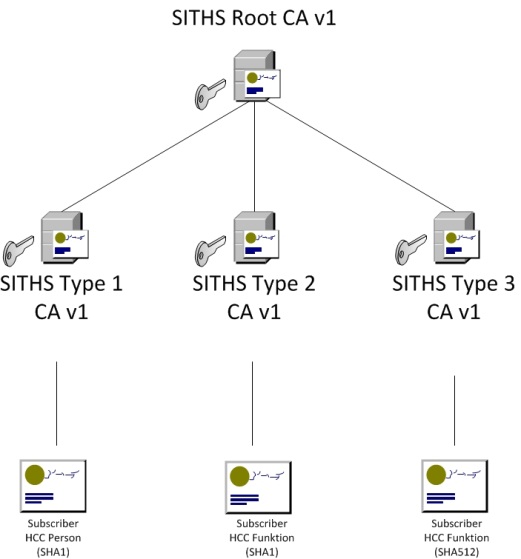 Externally Operated subCAs:	All subCAs are centrally operated and covered by the SITHS Certificate policy and Certificate Practice Statements.Cross-Signing:			Not used by SITHS.Technical Constraints on Third-party Issuers:	See the SITHS Certificate Policy.Verification Policies and PracticesPolicy Documentation Language(s) that the documents are in:CP:			English http://www.inera.se/Documents/Infrastrukturtjanster/Identifieringstjanst_SITHS/Anslutningsdokument_Inera/SITHS-certifikat/siths_certicate_policy.pdfCPS:			Englishhttp://www.inera.se/Documents/Infrastrukturtjanster/Identifieringstjanst_SITHS/Anslutningsdokument_Inera/SITHS-certifikat/telia_sonera_siths_ca_v1_cps_version_1.0.pdfRelying Party Agreement:		Englishhttp://www.inera.se/Documents/Infrastrukturtjanster/Identifieringstjanst_SITHS/Anslutningsdokument_Inera/SITHS-certifikat/siths_relying_party_agreement.pdfAudits Audit Type:		Webtrust Audit for Certification Authorities https://cert.webtrust.org/ViewSeal?id=1383Auditor:			Ernst & YoungAuditor Website:		http://www.ey.com/Baseline Requirements (SSL):		Fully compliant with the CAB Forum baseline requirements.SSL Verification Procedures:		See the SITHS Certificate Policy.Organization verification Procedures:	See the SITHS Certificate Policy.Email Address Verification Procedures:	See the SITHS Certificate Policy.Code Signing Subscriber 
Verification Procedures:		See the SITHS Certificate Policy.Multi-factor Authentication:		See the SITHS Certificate Policy.Network Security:		See the SITHS Certificate Policy.